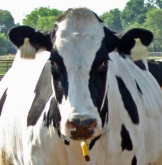 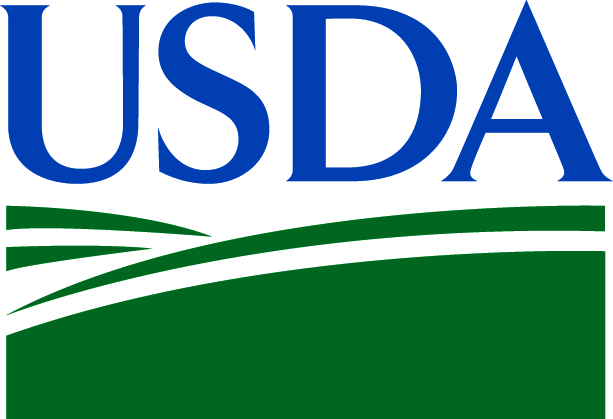 Dairy 2014VS VisitSection A—Disease Preparedness1.	Which of the following categories best describes how familiar you are with the listed diseases? 		Fairly		Recognized the	Haven’t		knowledge-	Know some	name, not	heard of it		able	basics	much else	beforea.	Foot-and-mouth disease	V005	1	2	3	4b.	Heartwater	V006	1	2	3	4c.		Bovine spongiform encephalopathy 		(BSE or mad cow disease)	V007	1	2	3	4d.		Screwworm	V008	1	2	3	4e.		Johne’s disease 	(paratuberculosis)	V009	1	2	3	4f.		Bluetongue	V010	1	2	3	4g.		Vesicular stomatitis	V011	1	2	3	4h.		Anthrax	V012	1	2	3	4i.		Mycoplasma mastitis	V013	1	2	3	4j.		Hemorrhagic bowel syndrome (HBS) 	(Jejunal hemorrhage 	syndrome, bloody gut) 	V014	1	2	3	4k.		Bovine viral diarrhea (BVD)	V015	1	2	3	4l.	Leptospira hardjo bovis	V016	1	2	3	42.	Did this operation participate in any of the following kinds of	Johne’s disease control or certification programs during 2013?	a.	A unique program developed specifically for this operation	V061	1 Yes      3 No	b.	A State-sponsored program	V062	1 Yes      3 No	c.	Other (specify: ______________________________)V063OTH	V063	1 Yes      3 No3.	Is colostrum from Johne’s test-positive cows fed to calves?	V075	1 Yes     2 Don’t test    3 No4.	If an outbreak of foot-and-mouth disease (or other foreign animal disease) 	occurred in the United States, how likely would you be to use the following 	sources to get information about the disease?		Very	Somewhat 	Not		likely	likely	likelya. 	Other dairy producers	V017	1	2	3b.	Private veterinarian	V018	1	2	3c.	Extension agent	V019	1	2	3d.	Dairy organization or cooperative	V020	1	2	3e.	Magazines	V021	1	2	3f.	Internet	V022	1	2	3g.	State Veterinarian’s office	V023	1	2	3h.	U.S. Department of Agriculture	V024	1	2	3i.	Television/newspapers	V025	1	2	3j.	Other (specify: ____________________)V026OTH	V026	1	2	35.	If you had an animal you suspected of having foot-and-mouth disease 	(or other foreign animal disease) on your operation, would you 	contact the following resources?a.	Extension agent/university	V027	1 Yes      3 Nob.	State Veterinarian’s office	V028	1 Yes      3 Noc.	U.S. Department of Agriculture	V029	1 Yes      3 Nod.	Private veterinarian	V030	1 Yes      3 Noe.	Feed company or milk cooperative representative	V031	1 Yes      3 No	f.	Other (specify: __________________________________)V032OTH	V032	1 Yes      3 No6.  	For each of the following signs associated with a potential herd disease 	problem, what level of incidence (percentage or number) would need to 	occur for you contact a veterinarian for assistance?	(Enter NA if you would never contact a veterinarian for assistance.)		%            Number	a.	Decline in total daily milk production (pounds)	V033/600	   _____   OR   _____	b.  	Milk cows exhibiting fever within a short time period 	V034/601	_____   OR   _____	c.  	Milk cows dying within a short time period	V035/602	_____   OR   _____	d. 	Milk cows aborting within a short time period	V036/603	_____   OR   _____	e. 	Milk cows showing lameness within a short time period	V036/603	_____   OR   _____	f.	Milk cows with excessive drooling	V036/603	_____   OR   _____7.	Are you using any of the following biosecurity practices?		a.	Guidelines to determine who is allowed in 		animal areas	V040	1 Yes     3 Nob.	Guidelines regarding foreign travel by employees	V041	1 Yes     2 No employees      3 No	c.	Written standard operating procedures (SOPs) 		(other than milking procedures)? 	V042	1 Yes      3 Nod.	Training for employees in performing these practices?	V043	1 Yes     2 No employees    3 No  8.  	During 2013, were records of visitors to this operation maintained? 	1 Yes      3 No9. 	During 2013, did any of the following make visits to your operation and if so, how many	visits were made, and did they have direct contact with animals on your operation?		Any visits?	Visits/year	Animal contact?	a.	Veterinarians	1 Yes      3 No	_____	1 Yes      3 No	b.	Milk truck	1 Yes      3 No	_____	1 Yes      3 No	c.	Feed delivery	1 Yes      3 No	_____	1 Yes      3 No	d.	Drug suppliers	1 Yes      3 No	_____	1 Yes      3 No	e.	Nutritionist	1 Yes      3 No	_____	1 Yes      3 No	f.	Contract hauler	1 Yes      3 No	_____	1 Yes      3 No	g.	Neighbors	1 Yes      3 No	_____	1 Yes      3 No	h.	University extension	1 Yes      3 No	_____	1 Yes      3 No	i.	Visitors/tour groups	1 Yes      3 No	_____	1 Yes      3 No	j.	Renderer	1 Yes      3 No	_____	1 Yes      3 No	k.	Other (specify: ______________)	1 Yes      3 No	_____	1 Yes      3 No10. 	Did you use any of the following practices during 2013?	a.	Footbaths for visitors entering animal areas		1 Yes      2 No visitors entered animal areas    3 No    	b.	Disposable or clean boots for visitors 		entering animal areas		1 Yes      2 No visitors entered animal areas    3 No     	c.	Insect control (such as sprays, foggers, treated ear tags, biological 		control, products administered to animals [topical/oral], etc.)	V048	1 Yes      3 No	d.	Rodent control (such as cats, traps, chemical/bait, etc.)	V049	1 Yes      3 No	e.	Bird control (such as traps, noise, chemical/bait, etc.)	V050	1 Yes      3 No	f.	Limit cattle contact with other livestock, elk, and deer	V051	1 Yes      3 No	g.	Control access to cattle feed by other livestock 		and wildlife, such as elk, deer, and raccoons	V052	1 Yes      3 No	h.	Closed herd (all replacements including bulls are from 		this operation, no contact with cattle from other operations)	V053	1 Yes      3 No	i.	Restrictions on vehicles entering animal area	V054	1 Yes      3 No	j.	Restrictions on employee livestock ownership 		outside this operation	V055	1 Yes     2 No employees    3 No    11.	During 2013, how often did this operation use the same 	equipment to handle both manure and cattle feed?	V056	1 Routinely    2  Rarely     3 Never	If Routinely or Rarely, which best describes cleaning procedures usually 	used with equipment after handling manure and prior to handling feed?      (Check one only.)	1 	Wash equipment with water or steam only			2 	Chemically disinfect only		3 	Wash equipment and chemically disinfect	4 	Other (specify: _________________________)V057OTH		5 	No procedures used			12. During 2013, did this operation share any heavy equipment 	with other livestock operations (i.e., tractors, feeding equipment, 	manure spreaders, trailers)?	V058	1 Yes      3 No [If Question 12 = No, SKIP to Section B.] 13.	During 2013, how many times did this operation 	share equipment with other operations?	V059	_____ #	14.	Which of the following best describes this operation’s cleaning 	procedures of shared equipment prior to use on your operation?      (Check one only.)	1 	Wash equipment with water or steam only			2 	Chemically disinfect only		3 	Wash equipment and chemically disinfect	4 	Other (specify: _________________________)V060OTH		5 	No procedures used			Section B—Employees1. 	On average, how many paid and unpaid people, including owners and 	family members, are assigned duties directly related to operation of the dairy? 	(Exclude people that work exclusively with crop activities.)			Number	a. 	Full-time	V038	_____ 	b.	Part-time	V039	_____2.	Were employees trained in the following procedures during 2013? If so, enter the 	code from the table above for the person who was responsible for conducting the trainings.	[If Question 2a = No, SKIP to Section C.]3.	During 2013, how frequently were milkers trained? (Check one only.)	1	Trained as new employees only	2  	1 to 2 times per year for all milkers	3  	3 to 4 times per year for all milkers	4  	More than 4 times per year for all milkers	5  	Other (specify: __________________________)V253OTH		4.	Which of the following training methods were used on this operation 	during 2013 for training milkers?	a. 	Video training	V254	1 Yes    3 No   	b. 	Discussion/lecture	V255	1 Yes    3 No   	c. 	On-the-job training	V256	1 Yes    3 No   	d. 	Other training (specify: ___________________)V257OTH	V257	1 Yes    3 No   Section C—Milk Quality and Milking Procedures1.	Which of the following best describes the average bulk tank somatic cell count for milk shipped during 2013?  (Check one only.)	1  	Less than 100,000 cells/mL		2  	100,000 to 199,000 cells/mL		3  	200,000 to 299,000 cells/mL		4  	300,000 to 399,000 cells/mL	5  	400,000 to 499,000 cells/mL	6  	500,000 to 599,000 cells/mL	7  	600,000 cells/mL or greater				2.  Who milked the majority of cows on this operation during 2013?	(Check one only.)	1  	Owner/operator	2  	Family member(s) of owner	3  	Hired worker(s) (nonfamily member)	3.	Which of the following best describes how frequently forestripping 	occurred on this operation during 2013? (Check one only.)	1  Forestrip all cows       	2  Forestrip some cows (i.e., with mastitis or fresh cows)    	3   Do not forestrip any cows	[If Question 3 = 3, SKIP to Question 5.]4.	When was forestripping performed?	(Check one only.)	1  	Prior to teat disinfection	2 	After teat disinfection but prior to drying teats	3  	After disinfection and/or drying	5.	Ask the Producer to briefly describe his/her premilking teat preparation routine from the 	majority of cows and determine the general method used. After the general method has	been determined, 	pick the specific procedure(s) that are typically used. It is likely that only 	one specific procedure will be checked. 	If more than one procedure is checked, indicate the order in the overall routine.	“Single-use” and “multiple-use” refer to cows, not teats. 6. 	Which of the following best describes how teats are dried	prior to milking in both summer and winter seasons?	(Enter one code only for each season.)	1 = Not applicable—teats not wet prior to milking	2 = Air dry	3 = Single-use cloth towel	4 = Single-use paper towel	5 = Multiple-use cloth towel	6 =  Multiple-use paper towel	7 =  Other (specify: _________________________)	V304/305	_____ code      _____ code		Summer             Winter7.	Which of the following best describes postmilking procedures	regarding teat disinfection in both summer and winter seasons?	(Enter one code only for each season.)	1 = Dip teats with labeled postdip product	2 = Dip teats with nonlabeled/homemade solution	3 = Spray teats with commercial postdip product	4 = Foam teats with commercial postdip product	5 = Teats covered in commercial powder product	6 = None 	7 = Other (specify: __________________________)V306OTHV306/307		_____ code     _____ code		Summer            Winter8.	What premilking and postdip teat disinfectants does this operation	use primarily during both summer and winter seasons?        	(Write in one code for each response for each season. See attached	VS Initial Visit Reference Card for brand names.) 1 = Iodophor (iodine containing)2 = Chlorhexidine3 = Fatty acid based4 = Quaternary ammonium5 = Phenols6 = Chlorine product7 = Other (specify: _________________)V308OTH8 = None		 				Summer	Winter	a.	Premilking teat disinfectant	V308/310	_____ code	_____ code	b.	Postdip teat disinfectant	V309/311	_____ code	_____ code9.	Which of the following best describes this operation’s use of a 	barrier teat dip (Blockade™, Uddergold™ 5-star)?	(Check one only.)	1  Used on all cows on this operation all the time 	2  Used on all cows during winter or adverse weather	3  No barrier teat dip used on this operation 	4  Other (specify: _____________________)V312OTH	10.	Did milkers wear latex or nitrile gloves when milking cows 	during 2013?		1 Always   2 Sometimes   3 Never	11.	Did this operation use a backflush system in milking units during 2013?	V314	1 Yes     3 No[If Question 11 = No, SKIP to Question 13.]12.	Was the backflush system currently used for every milking?	V315	1 Yes     3 No13.	Did this operation use automatic takeoffs?		1 Yes     3 No14. 	Were clinical mastitis cows generally milked: 	a.	Using a separate milking unit from healthy cows?	V317	1 Yes     3 No    	b.	In a separate string from healthy cows?   	V318	1 Yes     3 No15.	During 2013, were cows vaccinated for: 	any disease using autogenous vaccines?	V324	1 All      2 Some    3 None[If Question 15 = None, SKIP to Question 17.]16. Were autogenous vaccines administered for the following mastitis pathogens?	a. 	Mycoplasma	V325	1 Yes    3 No	b. 	Staph. aureus 	V326	1 Yes    3 No	c. 	E. coli 		V327	1 Yes    3 No	d. 	Strep. spp.	V328	1 Yes    3 No	e. 	Other (specify: _________________________)V329OTH	V329	1 Yes    3 No17. During 2013, what was the average cost per cow of vaccinations used for mastitis prevention? 	$_______18.	Were any of the following milk cultures performed during 2013?	a.	Individual cows 	V330	1 Yes    3 No	b.	Bulk-tank milk	V331	1 Yes    3 No	c.	String samples 	V332	1 Yes    3 No	[If Questions 18a–18c are all No, SKIP to Question 21.]19.	During 2013, were any of the milk cultures performed by:	a.	Farm personnel, done on farm?	V333	1 Yes    3 No	b.	A State or university diagnostic laboratory?	V334	1 Yes    3 No	c.	A commercial lab?	V335	1 Yes    3 No	d.	A private veterinary lab (veterinary clinic)?	V336	1 Yes    3 No	[If Question 19a = No (no individual cow milk cultures performed), SKIP to Question 22.]20.	During 2013, which cows were typically selected for milk culturing?	a.	Fresh cows	V337	1 Yes    3 No	b.	All clinical cases	V338	1 Yes    3 No	c.	Chronic clinical cases	V339	1 Yes    3 No	d.	Clinical cases that did not respond to treatment	V340	1 Yes    3 No	e.	High somatic cell count cows 	V341	1 Yes    3 No	f.	Other (specify: ____________________________)V342OTH	V342	1 Yes    3 No21.	Which of the following organisms were identified from milk 	cultured during 2013? 	a.	Strep. agalactiae	V343	1 Yes    3 No	b.	Staph. aureus	V344	1 Yes    3 No	c.	Mycoplasma	V345	1 Yes    3 No	d.	E. coli/Klebsiella/other gram negative	V346	1 Yes    3 No	e.	Coagulase neg staph (Staph. spp.) non-aureus	V347	1 Yes    3 No	f.	Environmental strep (Strep. spp.) non-agalactiae	V348	1 Yes    3 No22. Which of the following were responsible for diagnosing mastitis?	a. 	Owner			1 Yes    3 No	b.	Milkers			1 Yes    3 No	c. 	Manager/herdsperson		1 Yes    3 No	d. 	Other (specify_____________________________)		1 Yes    3 No23. During 2013, did your mastitis treatment protocol involve the following:Intramammary antibiotics?		1 Yes      3 NoSystemic antibiotics?		1 Yes      3 NoQuarter milking?		1 Yes      3 NoEarly dry off?		1 Yes      3 NoMovement to a separate milking pen?		1 Yes      3 NoOther? (specify: _______________________)		1 Yes      3 No	[If Question 23a = No, SKIP to Question 26.]24. During 2013, what was the maximum number of intramammary antibiotic treatment regimens that were used to treat mastitis in an individual cow before discontinuing antibiotic treatment?	______ #[If Question 24 = 1, SKIP to Question 26.]25.	Were different antibiotics used for successive courses?		1 Yes      3 No26. During 2013, what was the average cost of the following to treat a single case of clinical mastitis (include the entire treatment regime which may have been multiple days?Intramammary antibiotics		$______Systemic antibiotics		$______Other drugs (e.g., Banamine, etc.)		$______Labor costs		$______Veterinary services		$______27. Did this operation perform on-farm antibiotic residue testing of milk during 2013?		1 Yes    3 No[If Question 27 = No, SKIP to Question 30.]28.  Which test was most commonly used on this operation to screen 	for antibiotic residues in milk? (Check one only.)      1	Snap® kit (beta lactam or tetracycline)      2	Delvotest® 	3	CITE Probe®	4	Charm Farm	5	Penzyme® Milk Test      6	Other (specify: ______________________)V350OTH	V350
29.  Were milk samples evaluated for antibiotic residues from:	a.	Fresh cows?	V351	1 Yes    3 No	b.	Individual cows recently treated with anitbiotics? 	V352	1 Yes    3 No	c.	Bulk tank prior to processor pickup?	V353	1 Yes    3 No	d.	Other? (specify: _______________________)V354OTH	V354	1 Yes    3 No	30.	Which of the following describes this operation’s typical dry-off procedures:	a.	Stop milking based on set schedule (e.g., so many days prior to calving) 		regardless of milk production 		1 Yes    3 No	b.	Stop milking based on minimum milk production level?		1 Yes    3 No31.	Which of the following dry off methods did this operation use during 2013? 	a.	Abruptly stop milking	b.	Skip milkings prior to complete dry off (e.g., milk once a day for a number of days)	c.	Other (specify: _______________________________________)		32.	Which of the following management practices did this operation use at dry off in 2013?	a.	Perform CMT test	V351	1 Yes    3 No	b.	Reduce the quality of feed	V351	1 Yes    3 No	c.	Restrict access to feed	V352	1 Yes    3 No		If Yes, how long were cows generally without feed at dry off		_____ hr	d.	Restrict access to water	V353	1 Yes    3 No		If Yes, how long were cows generally without water at dry off		_____ hr33.	Please complete the following table based on procedures used at the time of drying off:34. During 2013, approximately what percentage of cowswere treated with dry cow intramammary antibiotics at drying off?	V357	_____ %[If Question 34 = 0, SKIP to Section D.]35.	Was it standard procedure to clean teats with alcohol pads 	prior to administering antibiotics		V351          1 Yes    3 No36.	Of those cows treated during 2013 with dry cow intramammary 	antibiotics, what percentage were given the following antibiotics?	(See attached VS Initial Visit Reference Card.)	a.	Spectramast DC (Ceftiofur hydrochloride)	V358	_____ %	b.	Cefa-Dri®/Tomorrow (Cephapirin benzathine)	V359	_____ %	c.	Boviclox; Dry-Clox®; Dry-Clox® Intramammary Infusion; Orbenin-DC® 		(Cloxacillin benzathine)	V360	_____ %	d.	Gallimycin®-Dry (Erythromycin)	V361	_____ %	e.	Biodry® (Novobiocin)	V362	_____ %	f.	Hanford’s/US Vet Go Dry (Penicillin G procaine)	V363	_____ %  	g.	Quartermaster® Dry Cow Treatment  		(Penicillin G procaine/Dihydrostreptomycin)	V364	_____ %  	h.	Albadry® Plus Suspension (Penicillin G procaine/ Novobiocin)	V365	_____ %  	i.	Other (specify: __________________________________)V366OTH	V366	_____ %	  	Total (should equal 100%)		100%37. During 2013, what was the average cost per cow of intramammary antibiotics used at dryoff?	      $______ Section D—Reproduction1.	During 2013, were timed-AI programs used to manage	reproduction in any:	a.	Heifers?	S017	1 Yes    3 No	b.	Cows?		1 Yes    3 No	[If Questions 1b and 1b = No, SKIP to Question 3.]2.	How many years have timed-AI programs (e.g., Ovsynch) been used?	S019	_____3.	Did this operation use a controlled internal drug release (CIDR) insert 	during 2013?	S021	1 Yes    3 No	If Yes, were they used:	a.	As part of a herd synchronization program?	S022	1 Yes    3 No	b.	Specifically for animals identified as anestrus (acyclic)?	S023	1 Yes    3 No	c.	Specifically for animals identified as cystic?	S024	1 Yes    3 No	d.	Postbreeding?	S025	1 Yes    3 No	e.	Other? (specify: _____________________)S026OTH	S026	1 Yes    3 No4.	Which of the following categories best describes first service	breeding practices for the majority of heifers and during 2013? 	(Choose one code for heifers and one code for cows.)	1 = Natural service (bull-bred)	2 = AI to natural estrus (no injections given to induce estrus)	3 = AI to induced estrus (prostaglandin injections only)	4 = AI to induced estrus after Ovsynch program (prostaglandin and GnRH injections)	5 = Timed AI after Ovsynch program (prostaglandin and GnRH injections)	6 = AI to estrus after Presynch/Ovsynch	7 = Timed AI after Presynch/Ovsynch	8 = Other (specify: _______________________)S013OTH	S013/014	_____     _____						Heifers     Cows5.	Which of the following categories best describes second or greater 	service breeding practices for the majority of heifers and cows in the 	last 12 months? (Choose one code for heifers and one code for cows.)	1 = Natural service (bull-bred)	2 = AI to natural estrus (no injections given to induce estrus)	3 = AI to induced estrus (prostaglandin injections only)	4 = AI to induced estrus after Ovsynch program (prostaglandin and GnRH injections)	5 = Timed AI after Ovsynch program (prostaglandin and GnRH injections)	6 = AI to induced estrus after Resynch (Ovsynch’s 1st GnRH started 1 week		prior to, or at, pregnancy diagnosis)	7 = Timed AI to Resynch (Ovsynch’s 1st GnRH started 1 week		prior to, or at, pregnancy diagnosis)	8 = Other (specify: _______________________)S015OTH	S015/016	_____     _____						Heifers     Cows6.	Did any heifers or cows have embryos transplanted into during 2013?	S028	1 Yes    3 No	If Yes, how many heifers and how many cows received:	a.	Fresh embryos?	S029/030	_____         _____						 Heifers         Cows	b.	Frozen embryos?	S031/032	_____         _____						Heifers         Cows7.	During 2013, what percentage of pregnancies was conceived through: 	a.	Natural service (bull bred)?	S033	_____ %	b.	AI after detected estrus (natural or induced)?	S034	_____ %	c.	Timed AI without detected estrus?	S035	_____ %	d.	Embryo Transfer (ET) using superovulated embryo?	S036	_____ %	e.	Embryo Transfer (ET) using in vitro produced embryo?	S037	_____ %		Total (should equal 100%)		100%	[If Questions 7b and 7c = 0, SKIP to Question 11.]8.	Which of the following best describes who performed the majority of AI services during 2013?	(Check one only.)	1	Owner/operator	2	Herdsman	3	General employee	4	AI service/technician	5	Other (specify: _________________________)S038OTH	9. 	Has this person who is responsible for the majority of AI services	[Question 8] been formally trained (lecture and lab) in performing AI? 	S039	1 Yes    3 No10.	How many heifers and how many cows were inseminated with 	sexed semen during 2013?	a.	Heifers		S040	_____ # 	b.	Cows		S041	_____ #  11.	Which of the following best describes how frequently pregnancy exams	(herd or preg checks) were performed during 2013?	(Check one only.)	1	Weekly	2	Every 2 weeks	3	Monthly	4	Every other month	5	No pregnancy exams performed	6	Other (specify: ____________________________)S043OTH	[If Question 11 = 5, SKIP to Section E.]12.	Which of the following best describes who performed the majority of	pregnancy exams on this operation during 2013? (Check one only.)	1	Private veterinarian	2	Veterinary technician	3	Employee—veterinarian	4	Employee—nonveterinarian	5	Owner/operator	6	Other (specify: ____________________________)S044OTH	13.	How many days postbreeding was the pregnancy	diagnosis usually made during 2013?	S045	_____ days14.	During 2013, was pregnancy status routinely determined	on this operation using:	a.	Rectal palpation?	S046	1 Yes    3 No	b.	Ultrasound?	S047	1 Yes    3 No	c.	Blood test?	S048	1 Yes    3 No	d.	Milk progesterone?	S049	1 Yes    3 No	e.	Other? (specify: _____________________________)S050OTH	S050	1 Yes    3 No	[If Question 14b = No, SKIP to Section E.]15.	In what year was routine ultrasound diagnosis of pregnancy first 	performed on this operation?	S051	_____ year16.	Who owned the ultrasound equipment used for the majority of 	pregnancy diagnoses during 2013? (Check one only.)	1	Veterinarian	2	Dairy operation	3	Other (specify: ______________________________)S052OTH	17.	In addition to pregnancy diagnosis, which of the following information	was collected/evaluated during ultrasound exams during 2013?	a.	Twin pregnancies	S053	1 Yes    3 No	b.	Assessment of fetal viability	S054	1 Yes    3 No	c.	Noncycling (no heat) cows	S055	1 Yes    3 No	d.	Ovarian cysts	S056	1 Yes    3 No	e.	Fetal sexing	S057	1 Yes    3 No	f.	Other (specify: ______________________________)S058OTH	S058	1 Yes    3 NoSection E— Surgical Procedures Questions (dehorning, extra teat removal, tail docking, castration) 1.	During 2013, were heifer calves routinely dehorned 	while on this operation?	S138	1 Yes   3 No[If Question 1 = No, SKIP to Question 5.]2.	During 2013, what percentage of heifer calves were dehorned 	by the following methods? What was the average age of calves (in weeks) 	and were analgesics or anesthetics used?						Age							% heifer	average	Analgesics/					calves	(weeks)	anesthetics		a.	Hot iron (Buddex, electric, Portasol)	S139/145/150	_____	_____	1 Yes   3 No	b.	Caustic paste	S140/146/151	_____	_____	1 Yes   3 No	c.	Tube, spoon, or gouge	S141/147/152	_____	_____	1 Yes   3 No	d.	Saws, wire, or Barnes	S142/148/153	_____	_____	1 Yes   3 No	e.	Other (specify: _________________)	S143/149/154	_____	_____	1 Yes   3 No		Total (should be ≤100%)	S144	_____	3.	Was surgical dehorning equipment that causes bleeding 	chemically disinfected between each animal?	S155	1 Yes   2 NA   3 No4.	Who dehorned the majority of heifer calves on this operation during 2013? 	(Check one only.)	1	Owner/operator	2	Employee	3	Veterinarian	4	Other (specify: ____________________________)S156OTH	5.	Did this operation use polled bulls (either AI or natural service) 	during 2013?	S157	1 Yes   3 No6.	During 2013, were extra teats routinely removed from heifer calves?	S157	1 Yes   3 No[If Question 6 = No, SKIP to Question 9.]7.	In general, at what age (in weeks) were extra teats removed?	S158	_____ weeks8.	When extra teats were removed, were analgesics or anesthesia 	routinely used?	S159	1 Yes   3 No9.	What percentage of dairy cows on this operation have docked tails?	S160	_____ %[If Question 9 = 0, SKIP to Question 13.]10.	What procedure was most commonly used to dock tails?	(Check one only.)	1	Band	2	Surgical removal with blades or shears	4	Other (specify: ___________________________)S161OTH	5	Unknown procedure—purchased with tails already docked	11.	How old were the majority of animals when tails were docked?	(Check one only.)	1	Less than 2 months	2	2 months to less than 6 months	3	6 months to less than 2 years	4	2 years or older 	5	Unknown 	12.	When tails were docked, were analgesics or 	anesthesia routinely used?	S163	1 Yes     2 Don’t Know    3 No13.	During 2013, were bull calves routinely castrated 	while on this operation?	S164	1 Yes   3 No[If Question 13 = No, SKIP to Section F.]14.	What method was most commonly used to castrate bull calves? 	(Check one only.)	1	Burdizzo (crushes cord/bloodless)	2	Knife	3	Band	4	Other (specify: __________________________)S165OTH	15.	At what age (in weeks) were bull calves routinely castrated?	S166	_____ weeks16.	When calves were castrated, were analgesics or anesthesia 	routinely used?	S167	1 Yes   3 NoSection F—Hoof Health1.	During 2013, how many cases of lameness (gait abnormality)	occurred on this operation in:	a.	Bred heifers? (Enter NA if bred heifers are not housed on this operation.)	S168	_____ #	b.	Cows?	S169	_____ #2.	Of the cases of lameness in bred heifers and cows from the 	previous question, what number of cases were due to digital 	dermatitis (hairy-heel warts)? 	a.	Bred heifers (Enter NA if bred heifers are not housed on this operation.)	S170	_____ #	b.	Cows	S171	_____ #3.	Which of the following best describes the use of a footbath for 	cows during 2013? (Check one only.)	1	Footbath used throughout the year 	2	Footbath used seasonally/occasionally	3	No footbath used	4	Other (specify: ________________________)S172OTH	[If Question 3 = 3, SKIP to Question 6.]4.	Which of the following footbath medications was most commonly used?	(Check one only.)	1	Copper sulfate	2	Formalin/formaldehyde	3	Oxytetracycline	4	Hydrogen peroxide	5	Other (list active ingredient: ____________________)S173OTH	5.	How frequently were footbaths cleaned during 2013? How many times per month??	1	Daily or more frequently	2	Weekly	3	Monthly	4	Other (specify: ________________________________)S173OTH6. 	What percentage of cows had their hooves trimmed at least once in 2013?	S174	_____ %[If Question 6 = 0, SKIP to Question 9.]7. 	Which of the following describes who trimmed the majority 	of the hooves during 2013? (Check one only.)	1	Professional hoof trimmer (not this operation’s personnel) 	2	Veterinarian (not this operation’s personnel)	3	Owner or this operation’s personnel	4	Other (specify: _____________________________)S175OTH	8.  	During 2013, how many visits, for the purpose of trimming hooves 	(as part of a routine trimming program) or for evaluation of lame cows, 	were made by:	a.	A professional hoof trimmer?	S176	_____ #	b.	A veterinarian?	S177	_____ #	c.	Other? (specify: ____________________________)S178OTH	S178	_____ #9. 	Which of the following were responsible for identifying lame cows during 2013?	a.	All employees	S159	1 Yes   3 No	a.	Owner		S159	1 Yes   3 No	b.	Herdsperson	S159	1 Yes   3 No	c.	Milkers		S159	1 Yes   3 No	d.	Breeder		S159	1 Yes   3 No	e.	Other (specify: ________________________________)	S159	1 Yes   3 No10. 	How soon after being identified did lame cows generally receive treatment? (Check one only.)	1	The same day	2	Within a day	3	Within a week	4	Within a monthSection G—Treatment Practices1.	How many injections of any kind did a dairy cow typically receive 	in the last 12 months?	S190	_____ #2.	Of all injections administered on this operation, what percentage were:	a.	Intramuscular (IM)?	S192	_____ %	b.	Subcutaneous (SQ)?	S193	_____ %	c.	Intravenous (IV)?	S194	_____ %		Total (should equal 100%)		100%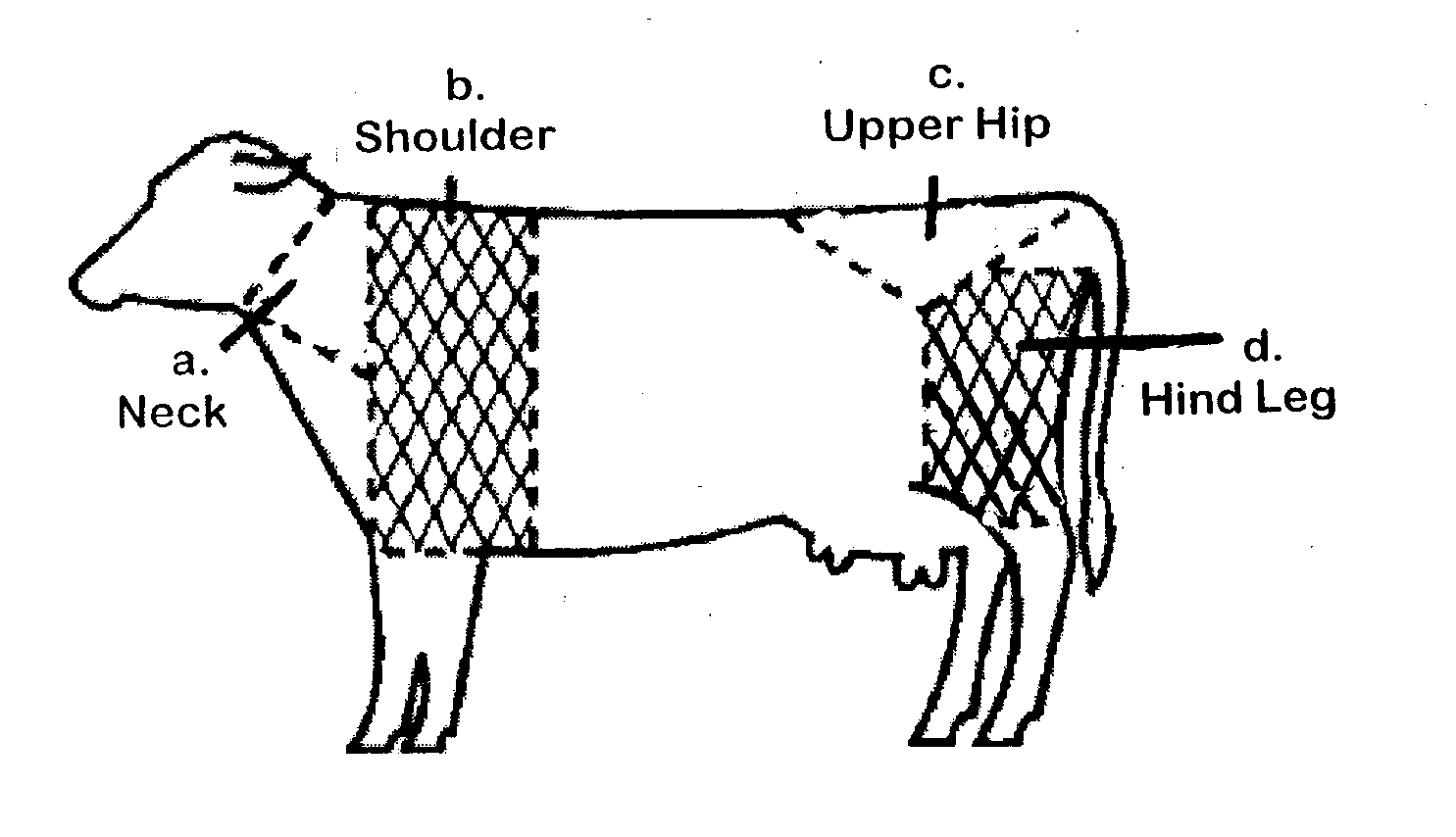 3.	What percentage of the intramuscular (IM) injections were administered	for each of the following purposes and in what location were they administered?	Primary 					location 					code	a.	Antibiotic injection	S195	_____ %	______	b.	Production enhancement (e.g., oxytocin)	S196	_____ %	______	c.	Reproductive injection	S197	_____ %	______	d.	Vaccination	S198	_____ %	______	e.	Other	S199	_____ %	______		Total (should equal 100%)		100%4.	Which of the following cattle-handling facilities were primarily used 	for each type of injection for both heifers and cows?	1 = Stanchion/tie stall	2 = Lock-ups	3 = Chute/head gate	4 = Loose in freestalls	5 = Palpation rail	6 = Parlor	7 = NA							Heifers	Cows  	a.	IM	S225/228	_____ code	_____ code 	b.	SQ	S226/229	_____ code	_____ code 	c.	IV	S227/230	_____ code	_____ code		5.	When farm personnel administered injections during 2013, 	how many injections were usually given before changing needles?	(Check one only.)	1	New needle for every injection	2	2 to 10 injections per needle	3	11 to 20 injections per needle	4	21 to 30 injections per needle	5	More than 30 injections per needle 	Section H—Health, Deaths and Permanent Removals1.	During 2013, how many dairy cows were permanently removed, excluding	deaths, from the herd?		_____ #[If Question 1 = 0, SKIP to Question 5.]2.	Of the (Question 1) cows that were permanently removed, what percentage	were sent to the following and what was the average price received per head?					Price			Percent        AND	per head	a.	Directly to another dairy		_____	_____	b.	To a market, auction, or stockyard		_____	_____	c.	Directly to a packer or slaughter plant		_____	_____	d.	Elsewhere (specify: ____________________________)		_____	_____		Total		100%3.	Of the (Question 1) cows permanently removed during 2013, what percentage were:	a.	Less than 50 days in milk (early lactation)?		_____ %	b.	50 to 199 days in milk (mid lactation)?		_____ %	c.	200 days or more in milk (late lactation)?		_____ %	d.	Dry cows?		_____ %		Total		100%4.	Of the (Question 1) cows permanently removed during 2013, what percentage were:	a.	First lactation?		_____ %	b.	2 to 4 lactations?		_____ %	c.	5 lactations or more?		_____ %		Total		100%5.	During 2013, how many dairy cows were euthanized?		_____ head6.	During 2013, how many dairy cows died (were not euthanized)?		_____ head7.	Then the total number of dairy cow deaths during 2013 was?		_____ head8. 	During 2013, what percentage of dairy cows that died were necropsied	to determine the cause of death?		_____ %The following questions are used to determine the number of cases of diseases onyour operation in 2013, how many of those cases were removed from your herd (excludingdeaths), and how many died. If no animals were affected with the disease or disorder,move to the next row. If any cows experienced the disease or disorder during 2013,please record the number affected, the number removed, and the number that died.9.	During 2013, how many dairy cows were affected with, removed, and died from the following:			Preweaned heifers	Weaned heifers10.	During 2013, how many dairy heifers were euthanized?		_____	_____11.	During 2013, how many dairy heifers died (were not	euthanized?		_____	_____12.	Then the total number of dairy heifers deaths during 2013 was?	_____	_____[If Question 12 = 0 for both columns, SKIP to Section I.]13.	During 2013, what percentage of dairy heifers that died were	necropsied to determine the cause of death?		_____ %14.	How many dairy heifers died or were euthanized due to the following:				Preweaned	Weaned dairy heifers				dairy heifers	that had not calved	a.	Scours, diarrhea, or other digestive problems?		_____	_____	b.	Respiratory problems?		_____	_____	c.	Lameness?		_____	_____	d.	Injury?		_____	_____	e.	Calving problems?		_____	_____	f.	Joint or navel problems?		_____	_____	g.	Other known reasons? (specify: _____________)		_____	_____	h.	Unknown reasons?		_____	_____	i.	Total (should equal Question 12 for each type of heifer)		_____	_____15.	During 2013, which one of the following was the primary method of	disposal for dead heifers and cows? (Enter one code for each cattle type.)	a.	Preweaned heifers		_____ code	b.	Weaned heiferws		_____ code	c.	Cows		_____ codeSection I—Antibiotic Use and Residue Avoidance1.  	During 2013, did this operation use medications in feed or water 	for any weaned or pregnant dairy heifers to prevent disease or 	promote growth?	        1Yes—Continue      3 No—Go to Question 32.  	During 2013, what percentage of weaned heifers and pregnant heifers received the following medications?3.	Complete the table below on antibiotics used during 2013 to treat diseases or disorders	in all cows. (This does NOT apply to dry cow treatments and to preventive treatments.)	(See attached VS Initial Visit Reference Card.)	If antibiotic is not listed, please write in name and active ingredient.26. Of lactating cows treated for disease during 2013 with 	antibiotics, were treatments based primarily on: (Enter one code for each cattle type.)Antibiotic treatments based on…	1 = Veterinary recommendation	2 = Historical effectiveness	3 = Historical culture and antimicrobial sensitivity results	4 = Individual cow culture results prior to therapy	5 = Other (specify: _______________________________)9. 	How did you determine which drug to select for treatment of cattle during 2013?	a.	Consulting with your veterinarian	S159	1 Yes   3 No	b.	Utilizing a protocol provided by a veterinarian	S159	1 Yes   3 No	c.	Reviewing the drug label	S159	1 Yes   3 No	d.	Reviewing Promotional materials and Advertisements from drug companies	S159	1 Yes   3 No	e.	Breeder		S159	1 Yes   3 No	f.	Other (specify: ________________________________)	S159	1 Yes   3 No10.	How do you determine which drug to select for treatment of cattle?	a.	Consulting with your veterinarian		1 Yes   3 No	b.	Utilizing a protocol provided by a veterinarian		1 Yes   3 No	c.	Reviewing promotional materials and advertisements from drug companies		1 Yes   3 No	d.	Searching the Internet (e.g., drug company Web sites, producer blogs, etc.)		1 Yes   3 No	e.	Consulting drug company representatives		1 Yes   3 No	f.	Friend/other producers		1 Yes   3 No	g.	State/county services/extension agent		1 Yes   3 No	h.	Other (specify: _____________________________________________)		1 Yes   3 No11.	How do you determine the withdrawal time of a drug? 	a.	Consulting with your veterinarian		1 Yes   3 No	b.	Utilizing a protocol provided by a veterinarian		1 Yes   3 No	c.	Reviewing the drug label		1 Yes   3 No	d.	Reviewing the FARAD Web site (Food Animal Residue Avoidance		databank)		1 Yes   3 No	e.	Reviewing promotional materials and advertisements from drug		companies		1 Yes   3 No	f.	Searching the Internet (e.g., drug company Web sites, producer blogs, etc.)		1 Yes   3 No	g.	Consulting drug company representatives		1 Yes   3 No	h.	Friend/other producers		1 Yes   3 No	i.	State/county services/extension agent		1 Yes   3 No	j.	Other (specify: _______________________________________)		1 Yes   3 No12.	Does this operation keep a written or computerized record for each cow 	that received a treatment that requires a withdrawal time before the 	cow can be sent to market?	S232	1 Yes   3 NoOffice Use OnlyState FIPS:__________       Operation #:_________       Interviewer:___________ Date:          /         /                                 2-digits                                   5-digits                                 Initials                   (mm/dd/yy)   1.	Total time for interview [include time to discuss the program 	and complete the questionnaire]		_____ min	2.	Total travel time [round trip]		_____ min 	 3.	Data collector(s): [Enter the number for each category.]	____ Federal VMO     	 ____ Federal AHT       	____ State personnel      ____ Other (specify)    	4.	Enter response code 99 if questionnaire is completed or enter 	one code of 0 through 7 that best describes the reason why the owner 	is not participating		_____ code	99 - Survey completed00 - Producer not contacted by VMO01 - Poor time of year to contact or no time02 - Does not want anyone on operation03 - Bad experience with government veterinarians04 - Does not want to do another survey or divulge information05 - Told NASS they did not want to be contacted06 - Ineligible (no dairy cows)07 - Other reason (explain below)5.	Producer data quality		1 Good to excellent    2 OK    3 Poor 6.	Field data quality		1 Good to excellent    2 OK    3 Poor7.	Which of the following best describes the respondent’s position	with this operation?		_____ code	VPOS	1 = Owner	2 = Manager	3 = Family member (other than owner or manager)	4 = Other hired employee	5 = Other (specify: _______________________________)VPOSOTH  Comments regarding this questionnaire or operation:VMO or AHT Signature:___________________________________________________TO BE COMPLETED BY THE COORDINATOR:Field data quality		1 Good to Excellent    2 OK    3 Poor	VFDQState FIPS:Operation #:Interviewer:Date:2 digits4 digitsInitials(mm/dd/yy)Training PersonnelTraining Personnel1 = Owner4 = Veterinarian2 = Manager/herdsperson5 = University/extension personnel3 = Other employees6 = Other (specify:  ___________________)ProcedureEmployee training? No employeesTraining personnel(Enter code from list above.)a.  Milking1 Yes  3 Nob.  Handling/movement of cattle 
(e.g., flight zones etc.)1 Yes  3 Noc.  Euthanasia1 Yes  2 NA   3 Nod.  Handling of nonambulatory animals1 Yes  3 Noe.  Dehorning1 Yes  2 NA   3 Nod.  Tail docking1 Yes  2 NA   3 Noe.  Castration1 Yes  2 NA   3 NoPREMILKING TEAT PREPARATION ROUTINEPREMILKING TEAT PREPARATION ROUTINEPREMILKING TEAT PREPARATION ROUTINEPREMILKING TEAT PREPARATION ROUTINEGeneral methodSpecific procedureCheck all that applyOrder in routineWash penWash animals in pen prior to entering parlorV262V283Water hoseWith disinfectantV263V284Water hoseWithout disinfectantV264V285Dry wipe 
(not to dry teats)Single-use cloth towelV265V286Dry wipe 
(not to dry teats)Multiple-use cloth towelV266V287Dry wipe 
(not to dry teats)Single-use paper towelV267V288Dry wipe 
(not to dry teats)Multiple use paper towelV268V289Wet wipeCommercial teat wipes, single useV269V290Wet wipeCommercial teat wipes, multiple useV270V291Wet wipeTowel using labeled disinfectant, single useV271V292Wet wipeTowel using labeled disinfectant, multiple useV272V293Wet wipeTowel using nonlabeled/homemade disinfectant, single useV273V294Wet wipeTowel using nonlabeled/homemade disinfectant, multiple useV274V295Wet wipeMultiple use sponge with disinfectantV275V296PredipApplied with sprayer using labeled disinfectantV276V297PredipApplied with sprayer using nonlabeled/homemade disinfectantV277V298PredipApplied with predip cup using labeled disinfectantV278V299PredipApplied with predip cup using nonlabeled/homemade disinfectantV279V300PredipApplied as foam using labeled disinfectantV280V301PredipApplied as foam using nonlabeled/homemade disinfectantV281V302OtherOther (specify:                                                                    )V282OTHIMM antibioticsInternal teat sealantExternal teat sealantDry cow treatments Not used on any cows on this operation Not used on any cows on this operation Not used on any cows on this operationUsed on all cows1 Yes    3 No1 Yes    3 No1 Yes    3 NoUse based on SCC1 Yes    3 No1 Yes    3 No1 Yes    3 NoUse based on history of mastitis (clinical/chronic)1 Yes    3 No1 Yes    3 No1 Yes    3 NoUse based on milk production1 Yes    3 No1 Yes    3 No1 Yes    3 NoUsed on all cows but only during adverse weather1 Yes    3 No1 Yes    3 No1 Yes    3 NoAll cows seasonally1 Yes    3 No1 Yes    3 No1 Yes    3 NoHealth conditionAffected?# headRemoved? (# head)Died? (# head)a. Cancer eye?1 Yes   3 Nob. Clinical mastitis?1 Yes   3 Noc. Digestive:i. Bloat?1 Yes   3 Noii. Bloody gut (HBS)?1 Yes   3 Noiii. Diarrhead greater than 40 hr (Johne’s disease)?1 Yes   3 Noiv. DA (displaced abomasum)?1 Yes   3 Nov. Indigestion/diarrhea less than 48 hr?1 Yes   3 Novi. Other digestive?1 Yes   3 Nod. Downers (nonambulatory)?1 Yes   3 Noe. Injuries (secondary to slip/fall)?1 Yes   3 Nof. Lameness?1 Yes   3 Nog. Lymphoma (bovine leucosis virus)?1 Yes   3 Noh. Metabolic:i. Ketosis?1 Yes   3 Noii. Milk fever (hypocalcemia)?1 Yes   3 Noiii. Other metabolic?1 Yes   3 Noi. Respiratory?1 Yes   3 Noj. Reproductive:i. Dystocia (calving problems)?1 Yes   3 NoOf the dystocia cases, were any Cesarean section?1 Yes   3 Noii. Infertility?1 Yes   3 Noiii. Metritis?1 Yes   3 Noiv. Retained placenta?1 Yes   3 Nov. Other reproductive?1 Yes   3 Nok. Other?1 Yes   3 Nol. Aggressive/kickers?m. Poor production?n. Sold as dairy replacements?o. Other known reasons?p. Unknown reasons?Total (should match Question 1 [removals] and Question 7 [deaths])Method of disposalMethod of disposal1 = Bury5 = Landfill2 = Burn/incinerate6 = Left for wildlife3 = Render7 = Other (specify:                                     )4 = CompostMedicationWeaned heifersPregnant heifersMedicationNo weaned heifers on farm during 2013?1 Yes    3 NoNo pregnant heifers on farm during 2013?              1 Yes    3 No     Medication1 No medicationsadministered1 No medicationsadministereda.  Rumensin®, Bovatec®, Cattlyst® (ionophores)%%b.	Corid®, Deccox® (coccidiostats)%%c.	Aureomycin® (chlortetracycline compounds)%%d.	Neo-Terramycin® 100/100 (neomycin-       oxytetracycline)%%e.	Neomycin sulfate%%f.	OTC 4 Crumbles®, Terramycin® 200        (oxytetracycline compounds)%%g.	Aureo S 700® 2G Crumbles (auremycin and sulfamethazine)%%h.	Sulfamethazine%%i.	Other     (specify: Weaned ________________)                  Pregnant _______________)%%Disease or disorderNumber of affected animals in the last 12 monthsNumber of affected animals treated with ANTIBIOTICSPrimary ANTIBIOTIC used(Enter one code from attached list.)Secondary ANTIBIOTIC used(Enter one code from attached list.)TertiaryANTIBIOTIC used(Enter one code from attached list.)All cows RespiratoryV386V399V412All cows Diarrhea or  other digestive                                                                                                                            V387V400V413All cows ReproductiveV388V401V414All cows MastitisV389V402V415All cows LamenessV390V403V416All cows Other (specify)V391OTHV391V404V417Disease or disorderAntibiotic treatments primarily based upon (code) RespiratoryV386 Diarrhea or  other digestive                                                                                                                            V387 ReproductiveV388 MastitisV389 LamenessV390